Dimostrazione dell’equazione di una circonferenza note le coordinate del centro e la lunghezza del raggio.Supponiamo di prendere un punto P a coordinate (x, y) appartenente alla circonferenza di centro C (x0, y0) e raggio r.  In base alla definizione di circonferenza si avrà  =r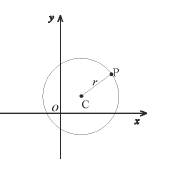 Ricordando la regola della distanza tra due punti risulta PC=  →  =rda cui elevando ambo i membri della uguaglianza precedente al quadrato si ottiene (x-x0)2+(y-y0)2=r2che è l’equazione di una circonferenza di centro C (x0, y0) e raggio r